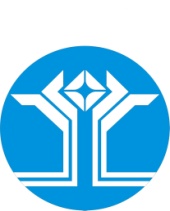 РОССИЙСКАЯ ФЕДЕРАЦИЯ (РОССИЯ)РЕСПУБЛИКА САХА (ЯКУТИЯ)МИРНИНСКИЙ РАЙОНМУНИЦИПАЛЬНОЕ ОБРАЗОВАНИЕ «ПОСЕЛОК АЙХАЛ»АЙХАЛЬСКИЙ ПОСЕЛКОВЫЙ СОВЕТLVI СЕССИЯРЕШЕНИЕОб утверждении Порядка управления многоквартирным домом, все помещения в котором находятся в собственности муниципального образования «Поселок Айхал» Мирнинского района Республики Саха (Якутия)Заслушав и обсудив информацию ведущего специалиста Администрации МО «Поселок Айхал» по ЖКХ Л.В. Лушникову, в соответствии с Гражданским кодексом Российской Федерации, статьей 163 Жилищного кодекса Российской Федерации, Федеральным законом от 06.10.2003 № 131 «Об общих принципах организации местного самоуправления в Российской Федерации», Постановлением Правительства от 06.02.2006 № 75 «О порядке проведения органом местного самоуправления открытого конкурса управляющей организации для управления многоквартирным домом», Уставом МО «Поселок Айхал», Айхальский поселковый Совет решил:Утвердить Порядок управления многоквартирным домом все помещения в котором находятся в собственности муниципального образования «Поселок Айхал» Мирнинского района Республики Саха (Якутия) согласно приложению.Опубликовать настоящее решение в газете «Новости Айхала» и разместить на официальном сайте Администрации МО «Поселок Айхал» (www.мо-айхал.рф).Настоящее решение вступает в силу после его официального опубликования (обнародования).Контроль исполнения настоящего решения возложить на Заместителя главы Администрации МО «Поселок Айхал» по жилищно-коммунальному хозяйству.ПриложениеУтвержденрешением Айхальскогопоселкового Советаот 20.12.2016 III -№ 56-6Порядок управления многоквартирным домом, все помещения в котором находятся в собственности муниципального образования «Поселок Айхал» Мирнинского района Республики Саха (Якутия)1. Общие положения1.1. Настоящий Порядок разработано в соответствии с Гражданским кодексом Российской Федерации, ст.163 Жилищного кодекса Российской Федерации, Федеральным законом № 131 от 06.10.2003г. «Об общих принципах организации местного самоуправления в Российской Федерации», Постановлением Правительства № 75 от 06.02.2006г. «О порядке проведения органом местного самоуправления открытого конкурса управляющей организации для управления многоквартирным домом» Уставом МО «Поселок Айхал».1.2. Настоящий Порядок принимается в целях:- обеспечения благоприятных и безопасных условий проживания граждан, надлежащего содержания общего имущества в многоквартирном доме, решения вопросов пользования указанным имуществом, а также качественного предоставления коммунальных услуг гражданам, проживающим в таком доме;- совершенствования системы договорных отношений по предоставлению жилищно-коммунальных услуг;- развития конкуренции в сфере управления, содержания и ремонта муниципального жилищного фонда, предоставления коммунальных услуг и обеспечения их качества.2. Управление многоквартирным домом, все помещения в котором находятся в муниципальной собственности2.1. Управление многоквартирным домом, все помещения в котором находятся в собственности муниципального образования «Поселок Айхал» Мирнинского района Республики Саха (Якутия), осуществляется путем заключения договора управления данным домом с управляющей организацией, выбираемой по результатам открытого конкурса или, если такой конкурс в соответствии с законодательством признан несостоявшимся, без проведения такого конкурса.2.2. Многоквартирный дом может управляться только одной управляющей организацией.3. Договор управления многоквартирным домом, все помещения в котором находятся в муниципальной собственности3.1. Договор управления многоквартирным домом, все помещения в котором находятся в муниципальной собственности, заключается в письменной форме путем составления одного документа, подписанного сторонами.3.2. По договору управления многоквартирным домом, все помещения в котором находятся в муниципальной собственности, одна сторона - управляющая организация - по заданию другой стороны - собственника муниципального жилищного фонда (либо действующего от его имени уполномоченного органа местного самоуправления) - в течение согласованного срока за плату обязуется оказывать услуги и выполнять работы по надлежащему содержанию и ремонту помещений в таком доме нанимателям, членам их семей и иным лицам, пользующимся помещениями в таком доме на законном основании, осуществлять иную направленную на достижение целей управления многоквартирным домом деятельность.3.3. Договор управления многоквартирным домом, все помещения в котором находятся в муниципальной собственности, заключается на срок не менее чем один год и не более чем пять лет.3.4. При отсутствии заявления одной из сторон о прекращении договора управления многоквартирным домом, все помещения в котором находятся в муниципальной собственности, по окончании срока его действия такой договор считается продленным на тот же срок и на тех же условиях, какие были предусмотрены таким договором.3.5. Если иное не установлено договором управления многоквартирным домом, все помещения в котором находятся в муниципальной собственности, управляющая организация обязана приступить к выполнению такого договора не позднее чем через тридцать дней со дня его подписания.3.6. Изменение и (или) расторжение договора управления многоквартирным домом, все помещения в котором находятся в муниципальной собственности, осуществляются в порядке, предусмотренном гражданским законодательством. 3.7. Управляющая организация за тридцать дней до прекращения договора управления многоквартирным домом, все помещения в котором находятся в муниципальной собственности, обязана передать техническую документацию на многоквартирный дом и иные связанные с управлением таким домом документы вновь выбранной управляющей организации.4. Права и обязанности сторон4.1. Управляющие организации выполняют следующие обязанности:- управляют многоквартирным домом, все помещения в котором находятся в муниципальной собственности, обеспечивая их содержание, эксплуатацию, ремонт и использование по прямому назначению, с соблюдением положений действующего законодательства. Обеспечивают условия проживания в жилом доме и поддержание придомовой территории в состоянии, отвечающем установленным нормативно-техническим и санитарным требованиям;- осуществляют функции заказчика на выполнение работ по планово-предупредительному, непредвиденному ремонту жилого дома, по содержанию, техническому и капитальному ремонту общего имущества в многоквартирном доме;- представляют уполномоченному представителю собственника помещений многоквартирного дома проекты планов, плановые задания и отчеты в установленные сроки;- используют полученные бюджетные средства, платежи за жилищно-коммунальные услуги строго по целевому назначению;- представляют уполномоченному представителю собственника помещений многоквартирного дома доступ к информации, документации, связанной с деятельностью по переданным в управление объектам жилищного фонда.4.2. Управляющие организации вправе:- самостоятельно определять направления деятельности в целях достижения поставленных задач;- заключать договоры на предоставление жилищно-коммунальных услуг по переданным в управление объектам жилищного фонда с подрядчиками и поставщиками ресурсов, определенными в установленном порядке;- разрабатывать предложения по улучшению системы управления жилищным фондом;- получать доходы от хозяйственной деятельности, не противоречащей действующему законодательству;- заключать договоры на управление объектами жилищного фонда других форм собственности.4.3. Администрация МО «Поселок Айхал» выполняет следующие обязанности:- осуществляет контроль за деятельностью управляющих организаций по управлению многоквартирными домами, находящимися в муниципальной собственности;- контролирует объем и качество предоставляемых жилищно-коммунальных услуг, правомерность использования бюджетных средств, платежей за жилищно-коммунальные услуги;- в пределах утвержденного бюджета перечисляет управляющим организациям финансовые средства;- предоставляет гражданам по их запросам информацию об установленных ценах и тарифах на услуги и работы по содержанию и ремонту многоквартирных домов и жилых помещений в них, о размерах оплаты в соответствии с этими ценами и тарифами, об объеме, о перечне и качестве оказываемых услуг и выполняемых работ, а также о ценах и тарифах на предоставляемые коммунальные услуги и размерах оплаты этих услуг.5. Контроль за деятельностью управляющих организаций5.1. Контроль за деятельностью управляющих организаций включает в себя:- предоставление уполномоченному представителю собственника муниципального жилищного фонда (многоквартирного дома, все помещения в котором находятся в муниципальной собственности) информации о состоянии и содержании переданного в управление жилищного фонда;- проведение уполномоченным представителем собственника муниципального жилищного фонда (многоквартирного дома, все помещения в котором находятся в муниципальной собственности) проверок финансово-хозяйственной деятельности управляющей организации;- контроль целевого использования переданных управляющей организации бюджетных средств, платежей за жилищно-коммунальные услуги;- оценку качества работы управляющей организации на основе установленных критериев.5.2. Критериями качества работы управляющих организаций являются:- показатели уровня сбора платежей за жилищно-коммунальные услуги, прочие платежи;- своевременное осуществление платежей по договорам с подрядчиками и поставщиками ресурсов;- наличие и исполнение перспективных и текущих планов работ по управлению, содержанию и ремонту жилищного фонда;- осуществление управляющей организацией мер по контролю за качеством и объемом поставляемых жилищно-коммунальных услуг;- снижение количества обоснованных жалоб населения на качество жилищно-коммунального обслуживания, условий проживания, состояния объектов жилищного фонда;- своевременность и регулярность предоставляемой уполномоченному представителю собственника муниципального жилищного фонда (многоквартирного дома, все помещения в котором находятся в муниципальной собственности) отчетной информации о состоянии и содержании переданного в управление жилищного фонда.6. Создание условий для управления многоквартирным домом, все помещения в котором находятся в муниципальной собственности6.1. В целях создания условий для управления многоквартирным домом, все помещения в котором находятся в муниципальной собственности, администрация муниципального образования:1) обеспечивает равные условия для деятельности управляющих организаций независимо от организационно-правовых форм;2) содействует повышению уровня квалификации лиц, осуществляющих управление многоквартирным домом, и организации обучения лиц, имеющих намерение осуществлять такую деятельность.20 декабря 2016 годаIII-№ 56-6Глава поселка_______________________В.П. КарповПредседательАйхальского поселкового Совета _____________________ С.А. Домброван